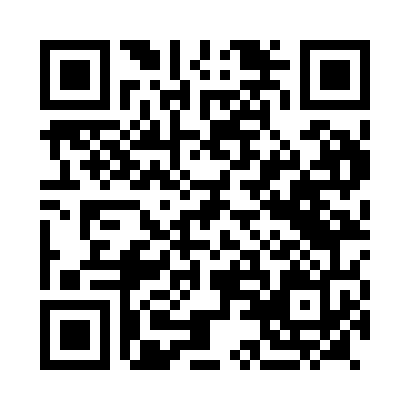 Prayer times for Durres, AlbaniaWed 1 May 2024 - Fri 31 May 2024High Latitude Method: NonePrayer Calculation Method: Muslim World LeagueAsar Calculation Method: ShafiPrayer times provided by https://www.salahtimes.comDateDayFajrSunriseDhuhrAsrMaghribIsha1Wed3:525:3912:394:317:409:202Thu3:515:3812:394:327:419:223Fri3:495:3712:394:327:429:234Sat3:475:3512:394:327:439:255Sun3:455:3412:394:337:449:266Mon3:445:3312:394:337:459:287Tue3:425:3212:394:337:469:298Wed3:405:3112:394:337:479:319Thu3:385:2912:394:347:489:3210Fri3:375:2812:394:347:499:3411Sat3:355:2712:394:347:509:3512Sun3:335:2612:394:357:519:3713Mon3:325:2512:394:357:529:3914Tue3:305:2412:394:357:539:4015Wed3:295:2312:394:367:549:4216Thu3:275:2212:394:367:559:4317Fri3:265:2112:394:367:569:4518Sat3:245:2012:394:367:579:4619Sun3:235:2012:394:377:589:4820Mon3:215:1912:394:377:599:4921Tue3:205:1812:394:378:009:5022Wed3:185:1712:394:388:019:5223Thu3:175:1612:394:388:029:5324Fri3:165:1612:394:388:039:5525Sat3:155:1512:394:388:049:5626Sun3:135:1412:394:398:059:5727Mon3:125:1412:394:398:059:5928Tue3:115:1312:404:398:0610:0029Wed3:105:1312:404:408:0710:0130Thu3:095:1212:404:408:0810:0231Fri3:085:1212:404:408:0910:04